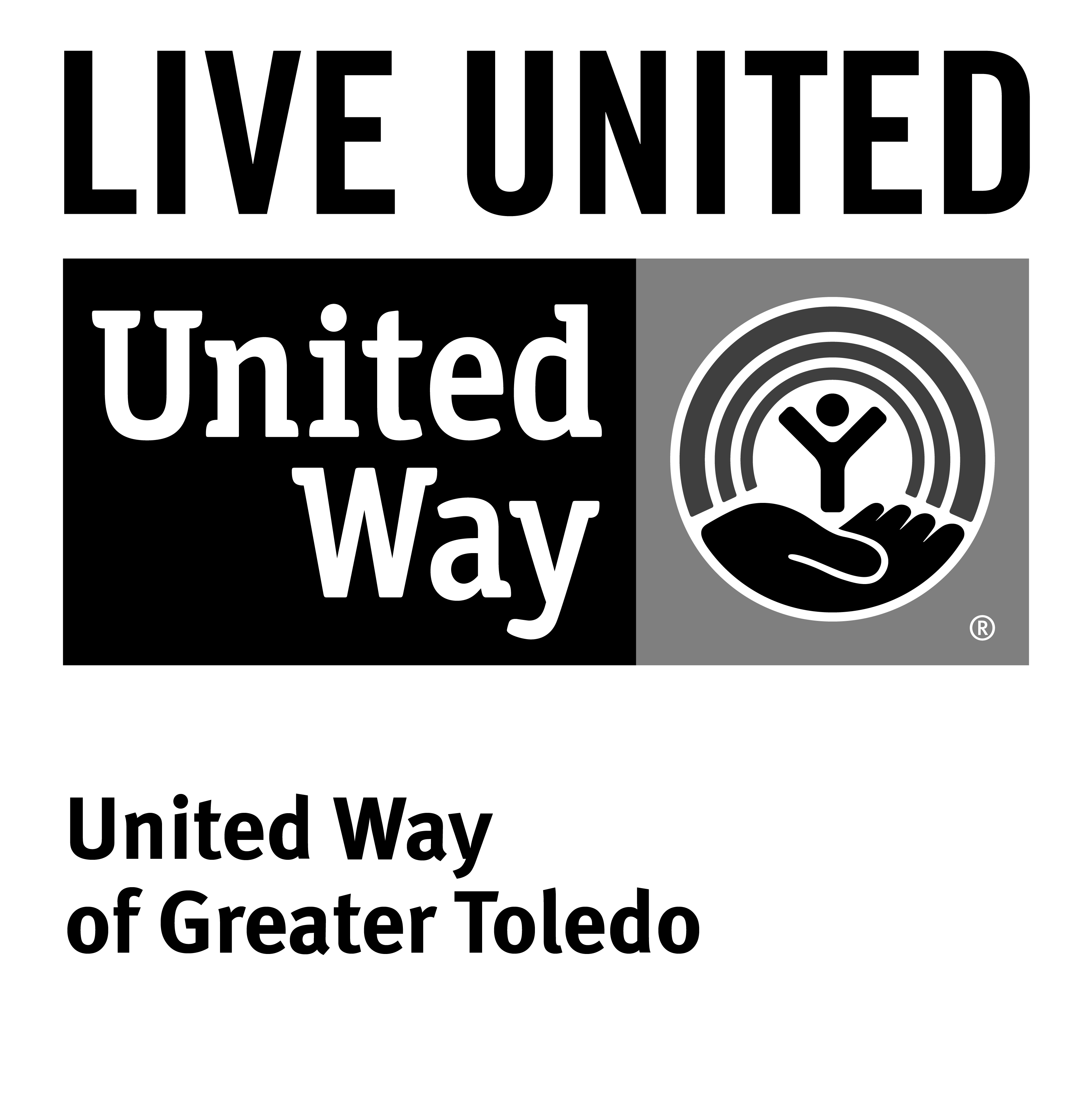 Position Opening AnnouncementJob Title:		Human Resource Assistant Department:		Human ResourcesReports To:		Director, Human ResourcesFLSA Job Status:	Part-Time (30 hours per week) – Non-Exempt Qualified candidates should submit a cover letter with salary requirements along with a resume to karri.anthony@unitedwaytoledo.org.STATEMENT OF THE JOB: Assists department in carrying out various human resources policies and procedures for all employees. Compiles and processes bi-weekly payroll.ESSENTIAL FUNCTIONS: HRIS & PayrollMaintains Human Resource Information System records and compiles reports from database as needed.Process bi-weekly payroll for 70 plus employees and AmeriCorps members.Audits and verifies electronic timesheets including supervisor approval. Enter and review payroll changes for taxes, direct deposit, pay rates and benefit deductions.Responsible for maintenance of all pay records including benefit data.Answer questions from employees and supervisors regarding payroll matters. Resolves payroll discrepancies. Monitor and process time off request via HRIS and spreadsheet.Updates HR spreadsheet and HRIS with employee change requests and processes paperwork.RecruitmentNotify applicants of receipt of resume.Maintains Applicant Log.Assists with the interview process by scheduling interviews.Assists with phone interviews.On-BoardingProcesses new employee background checks and/or credit checks.Verifies and maintains I-9 documentation.Create & update benefit packet.Create & update orientation packet.ADDITIONAL RESPONSIBILITIES:Assists in the performance evaluation process.Process payroll withholding such as garnishments and liens as necessary.Processes invoices for payment.Prepare and maintain employee files, assuring accuracy, compliance and confidentially. i.e : unemployment claims, verifications, I9 status and State regulations. Files papers and documents.Answer policy, procedure and payroll questions from employees and managers, and escalate to Director, Human Resources, as needed.Other duties as assigned.QUALIFICATIONS AND EXPERIENCE:Associates degree in human resources or related field with a minimum of three (3) years human resources experience, orBachelor’s degree in human resources or related field with a minimum of one (1) year human resources experience. One (1) year payroll experience.KNOWLEDGE / SKILLS / ABILITIES:Working knowledge of federal, state and local employment laws and regulations.Demonstrated strong interpersonal skills.Demonstrated relationship building skills.Demonstrated excellence in verbal and written communication.Proficient in MS Office, Word, Excel, Access, PowerPoint, and internet related programs. Attention to accuracy and detail.Ability to maintain strict confidentiality.Ability to prioritize and organize workload.Ability to work with limited supervision and to make appropriate decisions.Work appropriately and enthusiastically with others and responds appropriately in interpersonal situations.